Бланк заказа коронок NuSmile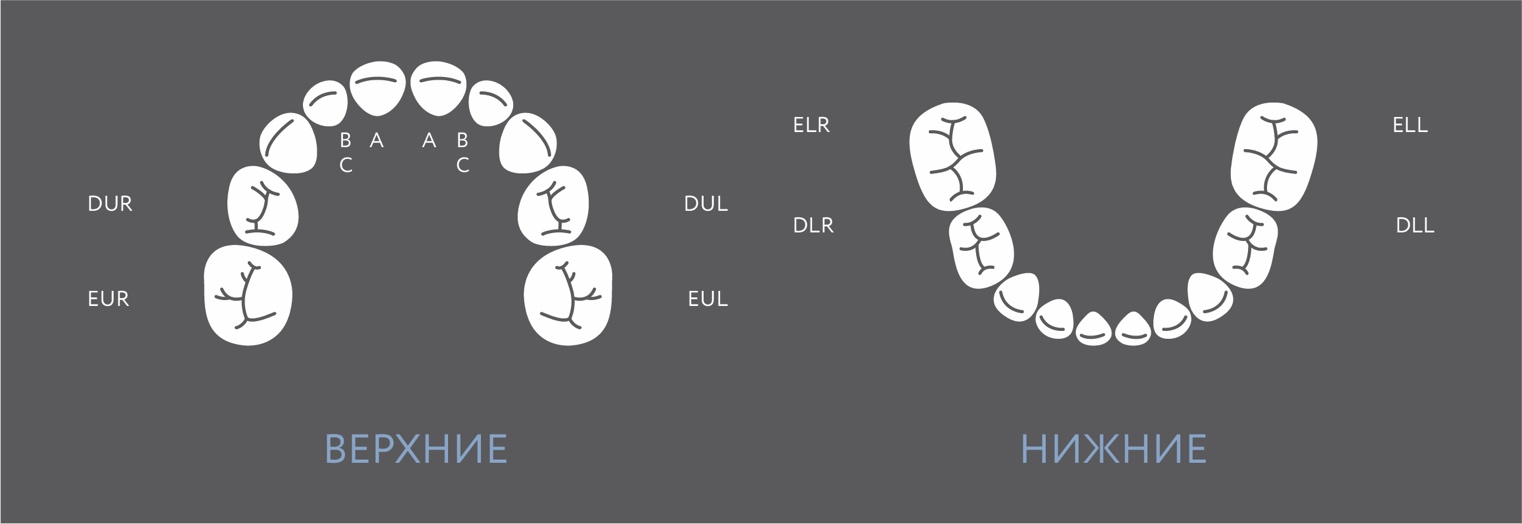 ФронтальныеБоковыеА1 (51/61)А2 (51/61)А3 (51/61)А4 (51/61)B1 (52/62)B2 (52/62)B3 (52/62)B4 (52/62)C1 (53/63)C2 (53/63)C3 (53/63)C4 (53/63)DUR2 (54)DUR3 (54)DUR4 (54)DUR5 (54)EUR2 (55)EUR3 (55)EUR4 (55)EUR5 (55)DUL2 (64)DUL3 (64)DUL4 (64)DUL5 (64)EUL2 (65)EUL3 (65)EUL3 (65)EUL3 (65)ELR2 (85)ELR3 (85)ELR4 (85)ELR5 (85)DLR2 (84)DLR3 (84)DLR4 (84)DLR5 (84)DLL2 (74)DLL3 (74)DLL4 (74)DLL5 (74)ELL2 (75)ELL3 (75)ELL4 (75)ELL5 (75)